ワンフェス for Youth　2019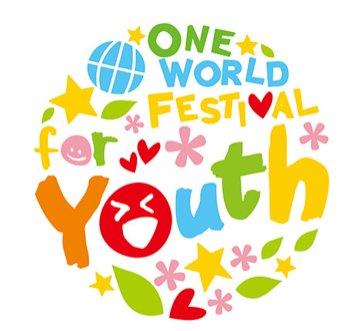 高校生実行委員会申込用紙HP: http://owf-youth.com/ FB: https://www.facebook.com/OWFYouth申込はFAX:06-6377-5148 /Eメール:youth-expo@kansaingo.netまで【送付先・問い合わせ】ワン・ワールド・フェスティバル for Youth事務局：特定非営利活動法人　関西NGO協議会〒530-0013　大阪府大阪市北区茶屋町2-30 4階　TEL：06-6377-5144（火曜日―金曜日、13：00ー18：00）①名前（ふりがな）②学年③保護者氏名　　④学校名⑤担当教員名⑥担当教員メールアドレス⑦応募理由　※枠内に収める必要はありませんが、合計2枚までに収めてください。（実行委員会に応募しようと思った理由、実行委員会への期待、やってみたい企画、自己PR・意気込みなど）⑦応募理由　※枠内に収める必要はありませんが、合計2枚までに収めてください。（実行委員会に応募しようと思った理由、実行委員会への期待、やってみたい企画、自己PR・意気込みなど）⑦応募理由　※枠内に収める必要はありませんが、合計2枚までに収めてください。（実行委員会に応募しようと思った理由、実行委員会への期待、やってみたい企画、自己PR・意気込みなど）⑦応募理由　※枠内に収める必要はありませんが、合計2枚までに収めてください。（実行委員会に応募しようと思った理由、実行委員会への期待、やってみたい企画、自己PR・意気込みなど）⑧関心のあるテーマ⑨その他、留意事項質問事項等あれば記載⑩　募集要項を読み、イベントや活動の内容・目的を理解し申し込んでいますか？⑩　募集要項を読み、イベントや活動の内容・目的を理解し申し込んでいますか？□はい　　□いいえ□はい　　□いいえ⑪保護者同意欄：募集要項を確認の上、高校生実行委員会の趣旨に賛同し、申し込むことに同意いたします。⑪保護者同意欄：募集要項を確認の上、高校生実行委員会の趣旨に賛同し、申し込むことに同意いたします。保護者署名欄（自署）保護者署名欄（自署）